Nowy Sącz, dnia 30 listopad 2017 KOMUNIKATSiatkówka Dziewcząt i ChłopcówSądecka Spartakiada Młodzieży 2017Zawody odbyły się w dniu 29 listopada 2017 na Hali MOSiR w Nowym Sączu.Organizator: Miejski Ośrodek Sportu i Rekreacji w Nowym SączuWspółorganizatorzy: Siatkarskie Towarzystwo Sportowe Sandecja        Międzyszkolny Ośrodek Sportowy w Nowym SączuDo zawodów zgłosiły się: 7 szkółWyniki:Dziewczynki Grupa 1Dziewczynki Grupa 2Dziewczynki Grupa 3Dziewczynki Finał ADziewczynki Finał BDziewczynki Finał CKlasyfikacja końcowa dziewcząt:Chłopcy Grupa 1Chłopcy Grupa 2Chłopcy FinałyKlasyfikacja końcowa chłopców:HONOROWY PATRONAT: RYSZARD NOWAK – PREZYDENT MIASTA NOWEGO SĄCZA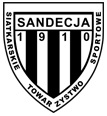 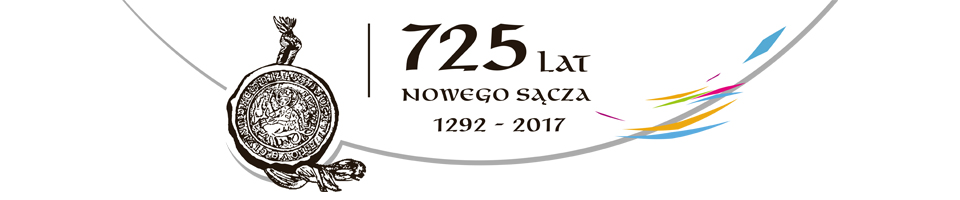 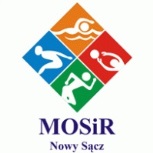 Lp.Zespół123PUNKTYpunktyMiejsce1Stary Sącz (1)XXX15-415-8430-1212SP 3 (2)4-15XXX15-10319-2523SP 6 (2)8-1510-15XXX218-303Lp.Zespół1234PUNKTYpunktyMiejsce1Rytro (1)XXX10-1515-915-6540-3012SP 18 (1)15-10XXX9-1515-9539-3433SP 20 (2)9-1515-9XXX15-7539-3124SP 6 (1)6-159-157-15XXX322-454Lp.Zespół1234PUNKTYpunktyMiejsce1Rytro (2)XXX15-1315-915-4645-2612SP 3 (1)13-15XXX15-815-9543-3223SP 18 (2)9-158-15XXX15-11432-4134SP 20 (1)4-159-1511-15XXX324-454Lp.Zespół123PUNKTYpunktyMiejsce1Rytro (2)XXX2-157-1529-3032Stary Sącz (1)15-2XXX15-11430-1313Rytro (1)15-711-15XXX326-222Lp.Zespół123PUNKTYpunktyMiejsce1SP 3 (1)XXX13-1512-15225-3062SP 3 (2)15-13XXX2-15317-2853SP 20 (2)15-1215-2XXX430-144Lp.Zespół123PUNKTYpunktyMiejsce1SP 18 (1)XXX15-1215-6430-1872SP 6 (2)12-15XXX7-15219-3093SP 18 (2)6-1515-7XXX321-228MiejsceSzkoła1Stary Sącz (1)2Rytro (1)3Rytro (2)4Szkoła Podstawowa nr 20 (2)5Szkoła Podstawowa nr 3 (2)6Szkoła Podstawowa nr 3 (1)7Szkoła Podstawowa nr 18 (1)8Szkoła Podstawowa nr 18 (2)9Szkoła Podstawowa nr 6 (2)10-11Szkoła Podstawowa nr 6 (1)10-11Szkoła Podstawowa nr 20 (1)Lp.Zespół12345PUNKTYpunktyMiejsce1SP 8 (1)XXX15-715-515-515-1860-1812SP 3 (2)7-15XXX15-512-1515-5649-4033SP 18 (1)5-155-15XXX9-1512-15431-6054SP 20 (2)5-1515-1215-9XXX15-7750-4325SP 6 (1)1-155-1515-127-15XXX528-574Lp.Zespół12345PUNKTYpunktyMiejsce1SP 8 (2)XXX8-1515-911-1515-9649-4832SP 3 (1)15-8XXX15-415-1215-6860-3013SP 18 (2)9-154-15XXX3-1510-15426-6054SP 20 (1)15-1112-1515-3XXX15-7757-3625SP 6 (2)9-156-1515-107-15XXX537-554Mecz o 1 miejsceMecz o 1 miejsceMecz o 1 miejsceSP 8 (1) – SP 3 (1)14-16SP 3 (1)Mecz o 3 miejsceMecz o 3 miejsceMecz o 3 miejsceSP 20 (2) – SP 20 (1)15-12SP 20 (2)Mecz o 5 miejsceMecz o 5 miejsceMecz o 5 miejsceSP 3 (2) – SP 8 (2)15-8SP 3 (2)Mecz o 7 miejsceMecz o 7 miejsceMecz o 7 miejsceSP 6 (1) – SP 6 (2)15-13SP 6 (1)Mecz o 9 miejsceMecz o 9 miejsceMecz o 9 miejsceSP 18 (1) – SP 18 (2)15-9SP 18 (1)MiejsceSzkoła1Szkoła Podstawowa nr 3 (1)2Szkoła Podstawowa nr 8 (1)3Szkoła Podstawowa nr 20 (2)4Szkoła Podstawowa nr 20 (1)5Szkoła Podstawowa nr 3 (2)6Szkoła Podstawowa nr 8 (2)7Szkoła Podstawowa nr 6 (1)8Szkoła Podstawowa nr 6 (2)9Szkoła Podstawowa nr 18 (1)10Szkoła Podstawowa nr 18 (2)